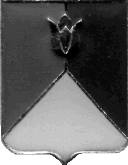 РОССИЙСКАЯ ФЕДЕРАЦИЯ  АДМИНИСТРАЦИЯ КУНАШАКСКОГО МУНИЦИПАЛЬНОГО РАЙОНАЧЕЛЯБИНСКОЙ  ОБЛАСТИПОСТАНОВЛЕНИЕот 16.01.2020г. № 37В соответствии со статьей 179 Бюджетного кодекса Российской Федерации, Уставом Кунашакского муниципального района ПОСТАНОВЛЯЮ:Внести изменения в муниципальную программу «Доступное и комфортное жилье - гражданам России» в Кунашакском муниципальном районе Челябинской области на 2020 - 2022 годы», утвержденную постановлением администрации Кунашакского муниципального района от 14.11.2019 г. N 1585, согласно приложениям 1, 2, 3, 4, 5, 6, 7.Отделу информационных технологий администрации Кунашакского муниципального района (Ватутин В.Р.) разместить настоящее постановление на официальном сайте администрации Кунашакского муниципального района.3. Организацию выполнения настоящего постановления возложить на заместителя Главы муниципального района по жилищно-коммунальному хозяйству, строительству и инженерной инфраструктуре – руководителя Управления по ЖКХ, строительству и энергообеспечению Мухарамова Р.Я.Глава района                                                                                            С.Н. АминовПодпрограмма «Газификация в Кунашакском муниципальном районе на 2020-2022 годы»План финансирования на 2020 годРуководитель управления по ЖКХСЭ                                                                      Р.Я. МухарамовПРИЛОЖЕНИЕ 2   к постановлениюГлавы администрацииКунашакского муниципального района от 14.11.2019 г. № 1585в редакции постановления Главы администрацииКунашакского муниципального районаот 16.01.2020г. № 37Подпрограмма «Комплексное развитие систем коммунальной инфраструктуры Кунашакского муниципального района на 2020-2022 годы»План финансирования на 2020 год.Руководитель управления по ЖКХСЭ                                                                      Р.Я. МухарамовПодпрограмма «Формирование комфортной городской среды на 2020-2022 годы».План финансирования на 2020 годРуководитель управления по  ЖКХСЭ                                                                   Р.Я. МухарамовПРИЛОЖЕНИЕ 4   к постановлениюГлавы администрацииКунашакского муниципального района от 14.11.2019 г. № 1585в редакции постановления Главы администрацииКунашакского муниципального районаот 16.01.2020г. № 37Подпрограмма «Капитальный ремонт многоквартирных домов на территории Кунашакского муниципального района на 2020-2022 годы»План финансирования на 2020 год.Руководитель управления по  ЖКХСЭ                                                                   Р.Я. МухарамовПРИЛОЖЕНИЕ 5   к постановлениюГлавы администрацииКунашакского муниципального района от 14.11.2019 г. № 1585в редакции постановления Главы администрацииКунашакского муниципального районаот 16.01.2020г. № 37Подпрограмма «Оказание молодым семьям государственной поддержки для улучшения жилищных условий в Кунашакском муниципальном районе Челябинской области на 2020-2022 годы»План финансирования на 2020  год.Руководитель управления по  ЖКХСЭ                                                                   Р.Я. МухарамовПРИЛОЖЕНИЕ 6   к постановлениюГлавы администрацииКунашакского муниципального района от 14.11.2019 г. № 1585в редакции постановления Главы администрацииКунашакского муниципального районаот 16.01.2020г. № 37Подпрограмма «Создание и содержание мест (площадок) накопления твердых коммунальных отходов, приобретение контейнеров для сбора и вывоза твердых коммунальных отходов с территории Кунашакском муниципальном районе на 2020-2022 годы»План финансирования на 2020 год.Руководитель управления по  ЖКХСЭ                                                                   Р.Я. МухарамовПРИЛОЖЕНИЕ 7   к постановлениюГлавы администрацииКунашакского муниципального района от 14.11.2019 г. № 1585в редакции постановления Главы администрацииКунашакского муниципального районаот 16.01.2020г. № 37Подпрограмма «Подготовка земельных участков для освоения в целях жилищного строительства в Кунашакском муниципальном районе Челябинской области на 2020 – 2022 годы»План финансирования на 2020 год.Руководитель управления по  ЖКХСЭ                                                                   Р.Я. МухарамовО внесении изменений в муниципальную программу  «Доступное и комфортное жилье - гражданам России» в Кунашакском муниципальном районе Челябинской области на 2020 - 2022 годы»   ПРИЛОЖЕНИЕ 1   к постановлениюГлавы администрацииКунашакского муниципального района от 14.11.2019 г. № 1585в редакции постановления Главы администрацииКунашакского муниципального районаот 16.01.2020 г. № 37№НаименованиеСумма ВСЕГО, руб.В том числеВ том числеГРБС№НаименованиеСумма ВСЕГО, руб.Областной бюджет, руб.Местный бюджет, руб.ГРБС1ПИР по объекту: «Газоснабжение жилых домов по ул. Рыбозаводская, Труда, 2-я Труда, Зеленая, Челябинская в с.Кунашак»950 0000950 000УЖКХСЭ2ПИР по объекту: «Газоснабжение жилых домов  в д. Каинкуль»258 9780258 978УЖКХСЭ3ПИР по объекту: «Газоснабжение жилых домов в д. Кулужбаева»000УЖКХСЭ4ПИР по объекту: «Газоснабжение жилых домов по ул.Кирова, Кашина, Зеленая, Ленина, Береговая в с. Большой Куяш»800 0000800 000УЖКХСЭ5.1Тех.присоединение к существующим сетям газоснабжения ул. К.Маркса, Партизанская, Лермонтова, Гоголя в с.Кунашак 70 000070 000УЖКХСЭ5.2Кадастровые работы по объекту: «Газоснабжение ул. К.Маркса, Партизанская, Лермонтова, Гоголя в с. Кунашак»63 000063 000УЖКХСЭ5.3Инженерно-геодезические работы по объекту: «Газоснабжение ул. К.Маркса, Партизанская, Лермонтова, Гоголя в с. Кунашак»91 000091 000УЖКХСЭ6Строительство объекта: «Газоснабжение жилых домов в д. Чебакуль Кунашакского района Челябинской области»19 810 00019 800 00010 000УЖКХСЭ7Строительство объекта: «Газоснабжение жилых домов в д. Канзафарова Кунашакского района Челябинской области»10 510 00010 500 00010 000УЖКХСЭ8Проведение Госэскспертизы проектной документации по объекту: «Газоснабжение жилых домов в д. Канзафарова»623 0220623 022УЖКХСЭ9Проведение Госэскспертизы сметной документации по объекту: «Газоснабжение жилых домов в д. Канзафарова»24 000024 000УЖКХСЭ10Проведение Госэкспертизы по объекту: «Газоснабжение жилых домов в с.Новобурино»700 0000700 000УЖКХСЭ11ПИР по объекту: «Газоснабжение жилых домов в д. Нугуманово»000УЖКХСЭ12Изготовление технического плана по объекту: «Газоснабжение жилых домов по ул. Комарова, Ленина, Лесная, Совхозная в с. Большой Куяш Кунашакского района»50 000050 000УЖКХСЭВСЕГО33 950 00030 300 0003 650 000№НаименованиеСумма ВСЕГО, руб.В том числеВ том числеГРБС№НаименованиеСумма ВСЕГО, руб.Областной бюджет, руб.Местный бюджет, руб.ГРБС1ПИР на очистные сооружения в с. Кунашак2 844 539,0602 844 539,06УЖКХСЭ2Разработка схемы водоснабжения Муслюмовского сельского поселения40 000040 000УЖКХСЭ3Разработка схемы водоснабжения Саринского сельского поселения40 000040 000УЖКХСЭ4Разработка схемы водоснабжения Куяшского сельского поселения40 000040 000УЖКХСЭ5Разработка схемы водоснабжения Халитовского сельского поселения40 000040 000УЖКХСЭ6Разработка схемы водоснабжения Буринского сельского поселения40 000040 000УЖКХСЭ7Строительство насосно-фильтровальной станции скважины № 4625 в с. Кунашак 2 000 00002 000 000УЖКХСЭ8Ремонт водопровода в п. Нижняя ж.д.ст. Кунашакского муниципального района Челябинской области702 000700 0002 000УЖКХСЭ9Ремонт водопроводных сетей в д. Сосновка Кунашакского муниципального района Челябинской области 4 202 0004 200 0002 000УЖКХСЭ10Ремонт водопровода по ул. Гоголя, Дорожников, Карла Маркса в с. Кунашак Кунашакского муниципального района Челябинской области 1 002 0001 000 0002 000УЖКХСЭ11Ремонт водопровода по ул. Октябрьская в п. Муслюмово ж.д.ст. Кунашакского муниципального района Челябинской области 4 302 0004 300 0002 000УЖКХСЭ12Ремонт водопровода по ул. Зеленая в п. Маяк Кунашакского муниципального района Челябинской области 302 000300 0002 000УЖКХСЭ13Ремонт водопровода от скважины до насосной станции в п. Новобурино Кунашакского муниципального района Челябинской области 4 502 0004 500 0002 000УЖКХСЭ14Ремонт водопровода от колодца ВК-14 по ул. Комсомольская до ВК-1 по ул. Советская в п. Дружный Кунашакского муниципального района Челябинской области 552 000550 0002 000УЖКХСЭ15Модернизация котельной МОУ «Буринская СОШ» - филиал в п. Трудовой Кунашакского муниципального района Челябинской области 7 048 2007 046 2002 000УЖКХСЭ16Ремонт теплотрассы по ул. Базарная в с.Усть-Багаряк Кунашакского муниципального района Челябинской области 622 000620 0002 000УЖКХСЭ17Ремонт теплотрассы МКОУ «Борисовская СОШ» в д.Борисово402 000400 0002 000УЖКХСЭ18Ремонт теплотрассы МКОУ «Урукульская СОШ» в п.Дружный152 000150 0002 000УЖКХСЭ19Ремонт теплотрассы МКОУ «Ибрагимовская СОШ» в д.Ибрагимова802 000800 0002 000УЖКХСЭ20Ремонт котельного оборудования в котельной МОУ «Аминевская СОШ» в д. Аминева Кунашакского муниципального района Челябинской области 552 000550 0002 000УЖКХСЭ21Бурение скважины в с.Усть-Багаряк000УЖКХСЭ22Ремонт теплотрассы и водопровода в п. Лесной (отводы к жилым многоквартирным домам и объектам социального, культурного и бытового назначения)700 0000700 000УЖКХСЭ23Технологическое присоединение для электроснабжения объекта: газораспределительный пункт № 4, расположенный по адресу с. Халитово, пер. Строителей, дом № б/н14 730,47014 730,47УЖКХСЭ24Технологическое присоединение для электроснабжения объекта: газораспределительный пункт № 5, расположенный по адресу с. Халитово, ул. Советской Армии, дом № б/н14 730,47014 730,47УЖКХСЭВСЕГО30 916 20025 116 2005 800 000ПРИЛОЖЕНИЕ 3к постановлениюГлавы администрацииКунашакского муниципального районаот 14.11.2019 г. № 1585в редакции постановления Главы администрацииКунашакского муниципального районаот 16.01.2020г. № 37№НаименованиеСумма ВСЕГО, руб.В том числеВ том числеГРБС№НаименованиеСумма ВСЕГО, руб.Федеральный и областной бюджет, руб.Местный бюджет, руб.ГРБС1Обустройство сквера возле дома по адресу: Челябинская область, Кунашакский район, п. Муслюмово ж-д.ст., ул. Лесная, д.2-д,е2 349 8302 325 846,5123 983,49УЖКХСЭ2Благоустройство дворовой территории жилого дома по ул. Центральная д.22 в п. Муслюмово ж-д.ст.1 246 4021 233 680,6312 721,37УЖКХСЭ3Благоустройство дворовой территории жилого дома по ул. Центральная д.24 в п. Муслюмово ж-д.ст.1 158 6851 146 858,9111 826,09УЖКХСЭ4Благоустройство дворовой территории жилого дома по ул. Центральная д.24а в п. Муслюмово ж-д.ст.1 005 951995 683,7810 267,22УЖКХСЭ5Благоустройство общественной территории 2 мкр. В с.Кунашак4 036 8323 995 630,1741 201,83УЖКХСЭВСЕГО9 797 7009 697 700100 000№НаименованиеСумма ВСЕГО, руб.В том числеВ том числеГРБС№НаименованиеСумма ВСЕГО, руб.Областной бюджет, руб.Местный бюджет, руб.ГРБС1Ремонт канализации МКД по ул. Базарная д. 1 в с. Усть – Багаряк 400 0000400 000УЖКХСЭВСЕГО400 0000400 000№НаименованиеСумма ВСЕГО, руб.В том числеВ том числеГРБС№НаименованиеСумма ВСЕГО, руб.Федеральный и областной бюджет, руб.Местный бюджет, руб.ГРБС1Оказание молодым семьям государственной поддержки для улучшения жилищных условий4 578 0003 078 0001 500 000УЖКХСЭВСЕГО4 578 0003 078 0001 500 000№НаименованиеСумма ВСЕГО, руб.В том числеВ том числеГРБС№НаименованиеСумма ВСЕГО, руб.Областной бюджет, руб.Местный бюджет, руб.ГРБС1Приобретение контейнеров1 100 00001 100 000УИиЗОВСЕГО1 100 00001 100 000№НаименованиеСумма ВСЕГО, руб.В том числеВ том числеГРБС№НаименованиеСумма ВСЕГО, руб.Областной бюджет, руб.Местный бюджет, руб.ГРБС1Подготовка земельных участков для освоения в целях жилищного строительства 1 100 00001 100 000АдминистрацияВСЕГО1 100 00001 100 000